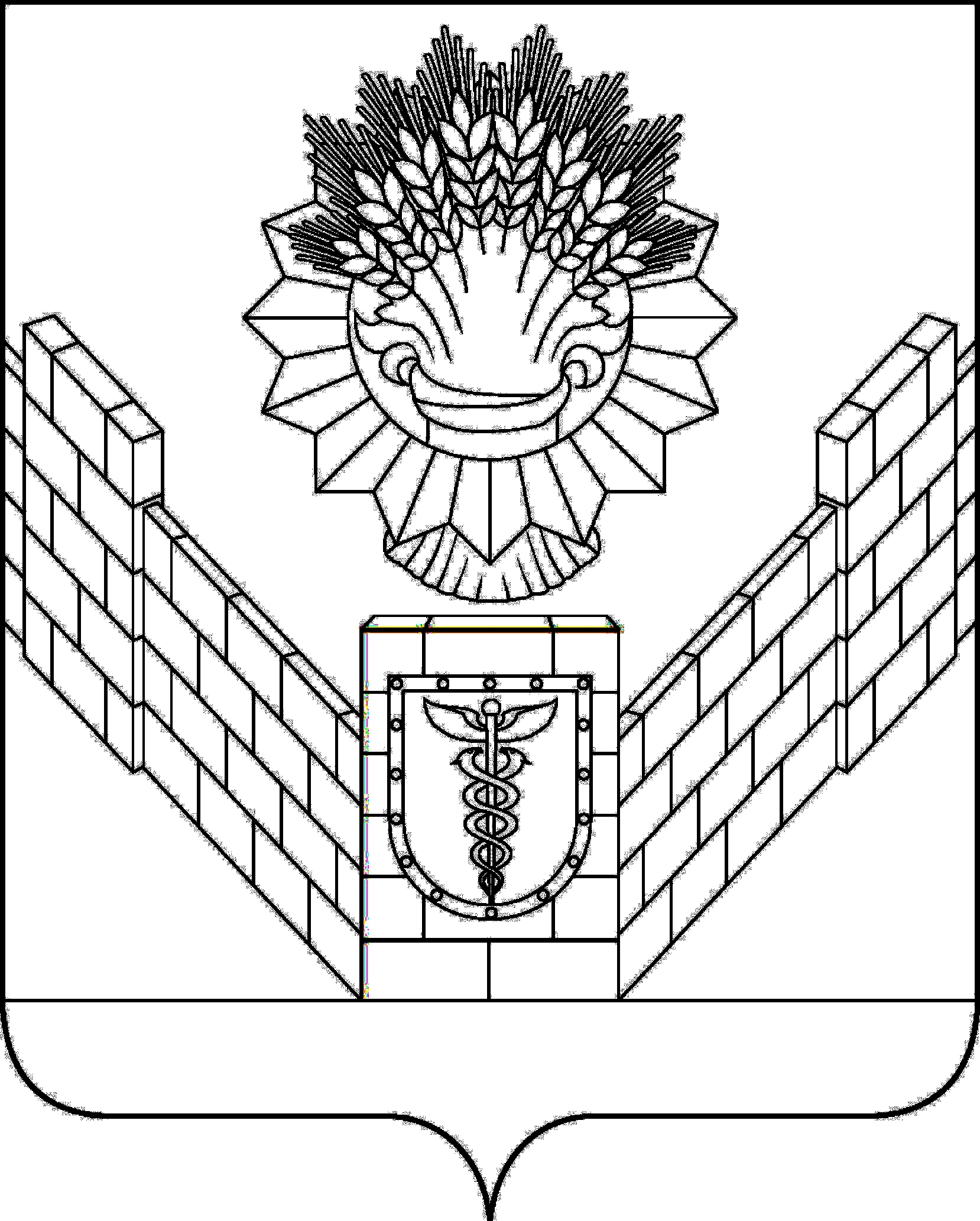 СОВЕТТБИЛИССКОГО СЕЛЬСКОГО ПОСЕЛЕНИЯТБИЛИССКОГО РАЙОНАРЕШЕНИЕот 27 июня 2019 года                                                                       № 476ст-ца ТбилисскаяО даче согласия на прием движимого имуществав муниципальную собственностьТбилисского сельского поселения Тбилисского района Руководствуясь Федеральным законом от 6 октября 2003 года                № 131 – ФЗ «Об общих принципах организации местного самоуправления в Российской Федерации», Положением о порядке владения, пользования и распоряжения муниципальным имуществом Тбилисского сельского поселения Тбилисского района, утвержденного решением Совета Тбилисского сельского поселения Тбилисского района от 27 июня 2013 года № 968 статьями 26, 58 устава Тбилисского сельского поселения Тбилисского района, Совет Тбилисского сельского поселения Тбилисского района,                      р е ш и л:1. Дать согласие на прием в муниципальную собственность Тбилисского сельского поселения Тбилисского района движимое имущество: грузовой – пожарной автоцистерны ЗИЛ-433114, 2007 года выпуска, идентификационный номер (VIN) ХТZ 433114 7 0000104, государственный регистрационный знак  Н 148 XM 93.2. Поручить администрации Тбилисского сельского поселения Тбилисского района в установленном порядке провести мероприятия по приему муниципального имущества, указанного в пункте 1 настоящего решения.	3. Контроль за выполнением настоящего решения возложить на комиссию по строительству, транспорту, связи, благоустройству территории и жилищно-коммунальному хозяйству (Кузнецов).4. Решение вступает в силу со дня его подписания.Председатель Совета Тбилисского сельского поселения Тбилисского района							В. В. Соломахин